PREDAVANJE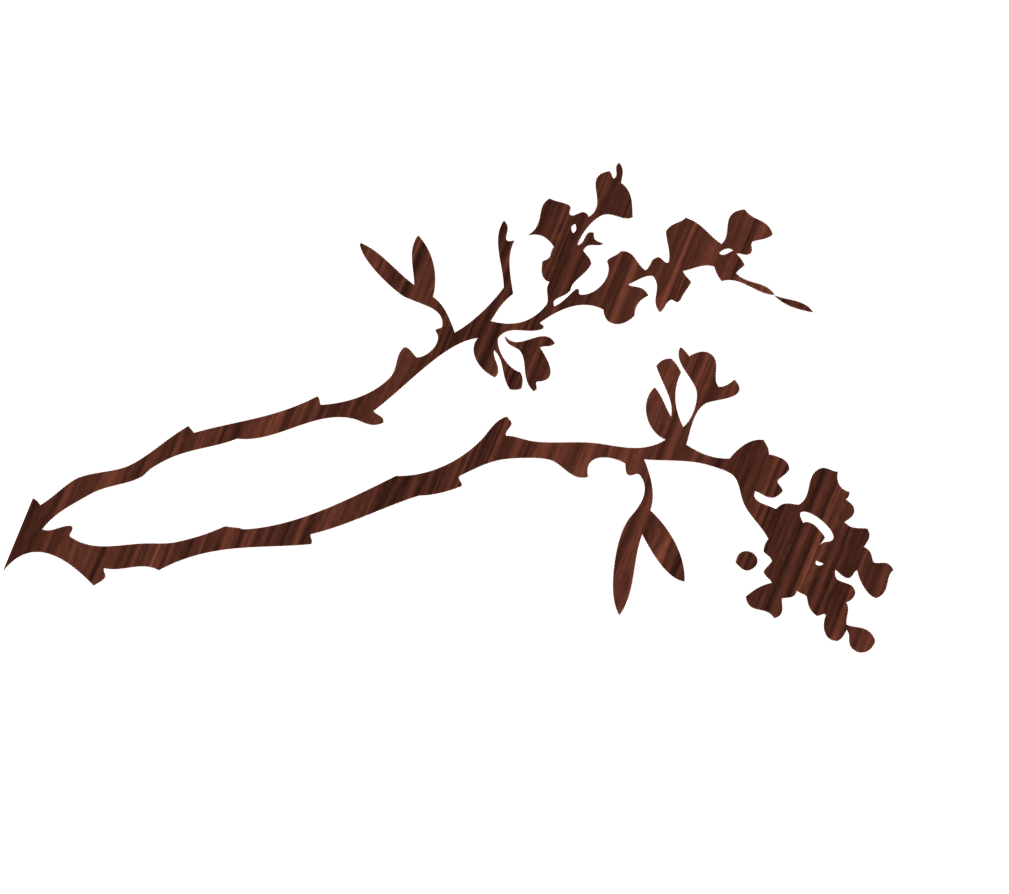 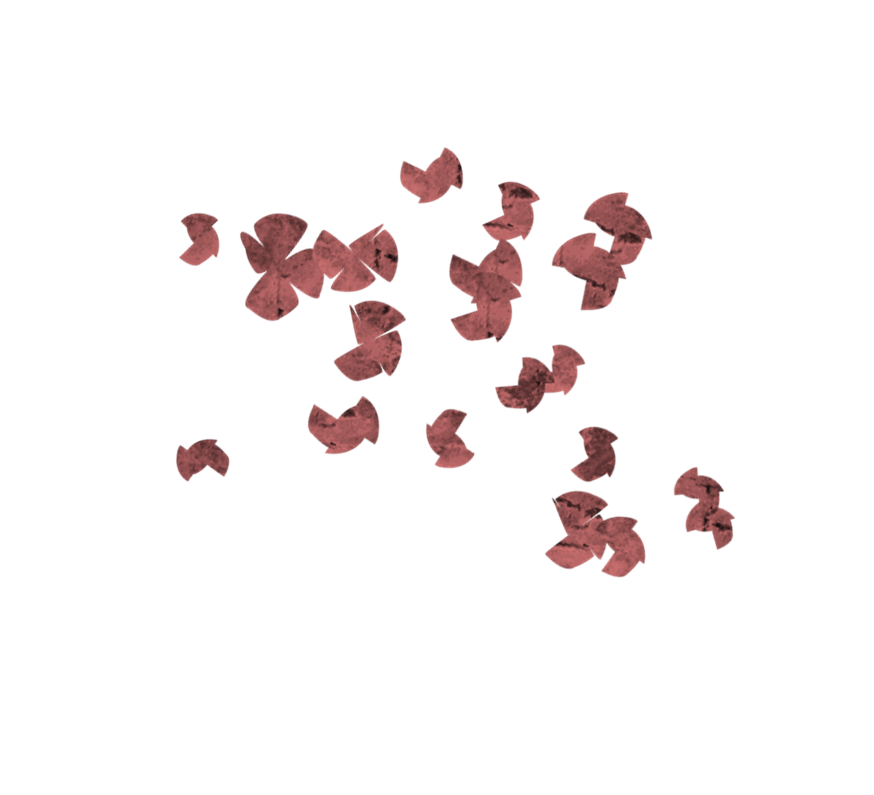 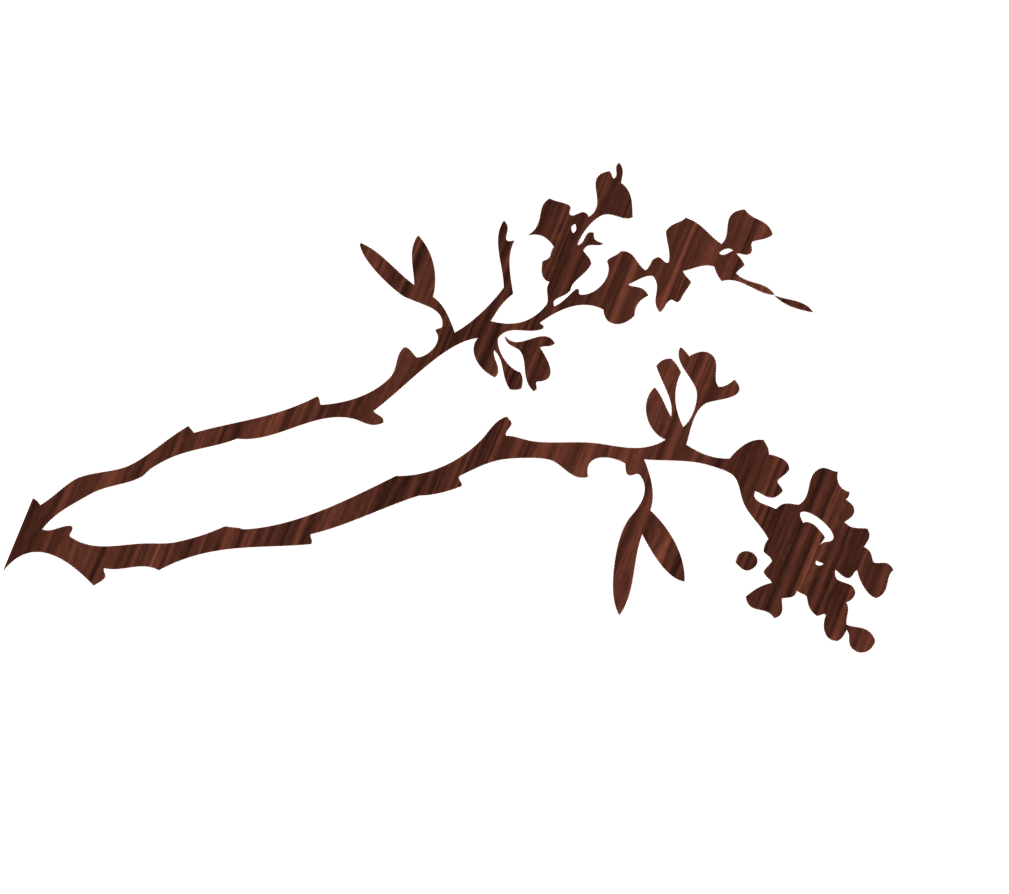 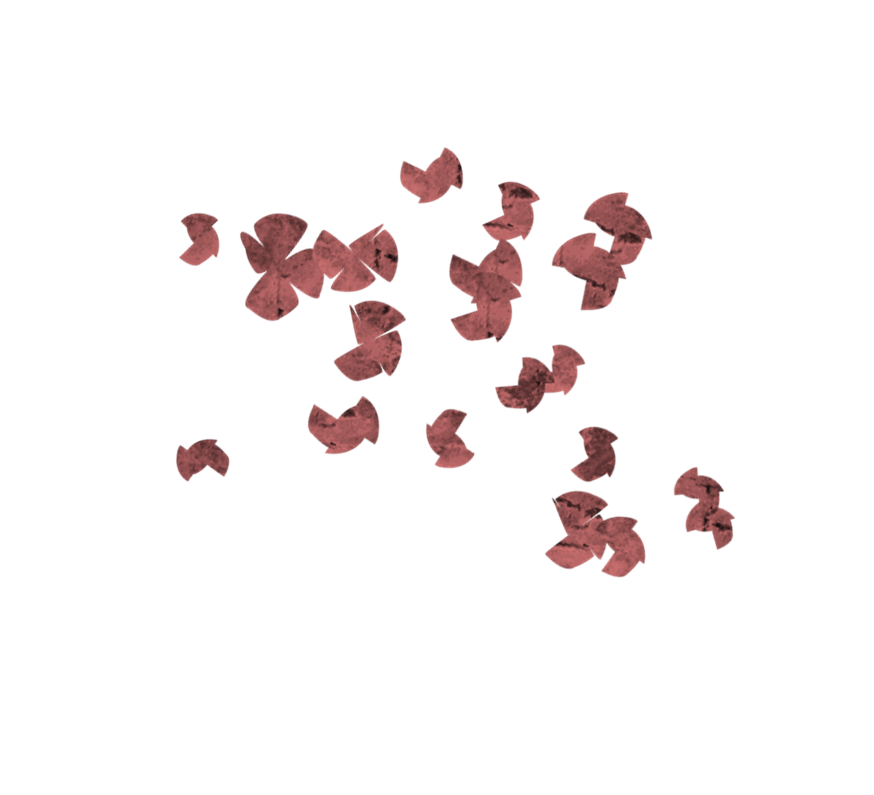 Značaj I ULOGA farmaceuta u PREPORUCI otc LIJEKOVA, nije svejedno šta preporučimo! RAZMJENA ISKUSTAVA U TERAPIJIsrijeda, 9. OKTOBAR, 2019 19:00 satiHOTEL MELLAINTUZLAPacijenti samoinicijativno nabavljaju lijekove, često pod uticajem reklamnih poruka i sve više koriste alternativnu medicinu. Lijekovi mogu uzrokovati različite probleme, pa i bolest zbog pogrešnog propisivanja ili primjene, te time uzrokovati dvostruko negativan efekat: pogoršanje zdravlja i dodatni trošak za liječenje. 1Čast nam je i zadovoljstvo pozvati Vas da aktivno učestvujete u programu, te da razmjenom  iskustava i znanja, zajedno s nama, date svoj stručni doprinos tokom ovog predavanja.1 Dobra praksa propisivanja i izdavanja lijekova / ISBN 978-9958-695-38-4/COBISS.BH-ID 19094022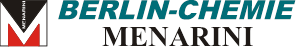 